JOURNÉE FRANSASKOISE DU DROIT 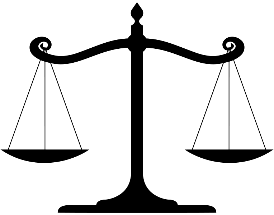 Le vendredi 17 mars 2023École Monseigneur de Laval - Pavillon secondaire des Quatre-Vents à Regina.Inscrivez-vous rapidement, les places sont limitées!Par courriel : centre@saskinfojustice.ca Pour plus de renseignements contactez-nous au 1-855-924-8543 